许昌市第四批市保单位文物保护标志牌制作安装工程采购需求一、项目概况     （一）项目名称：许昌市第四批市保单位文物保护标志牌制作安装工程（二）项目需求：见附表。        （三）采购预算：153700元。（四）招标方式：竞争性谈判二、供应商资格要求投标人通常应当具备下列条件：(一)投标人符合《中华人民共和国政府采购法》第二十二条规定；(二)本项目不接受联合体投标。 三、项目需求四、相关要求(1)投标单位报价包含本项目范围内的制作、运输、安装、维修、管理、协调费用以及成本、利润、税金、措施费、机械进出场费、风险费、政策性文件规定费用等所有费用。(2)现场踏勘：自行踏勘。(3)自文物保护标志牌安装到位后壹年内如果出现掉字、掉色、开裂、歪倒等现象，中标单位应无偿进行维护或更换；(4)保护标志牌制作安装工程时间为60个工作日（自中标合同签订之日起）。（5）交付地点：许昌市第四批市保单位（6）验收标准：根据招标文件要求及合同规定，由采购人组织验收。五、付款方式文物保护标志牌全部安装到位，经验收合格后一次付清。 六、采购单位联系方式及地址     联系人：潘先生                联系电话：0374-2965952         递交书面材料地址：许昌市八一路广电大厦1902室附件1.碑体正面和反面内容样稿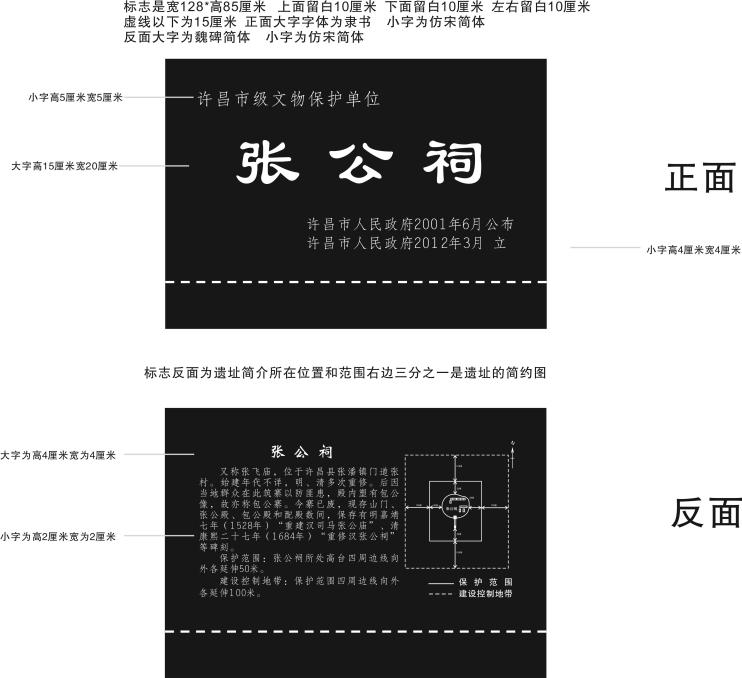 附件2.基座样式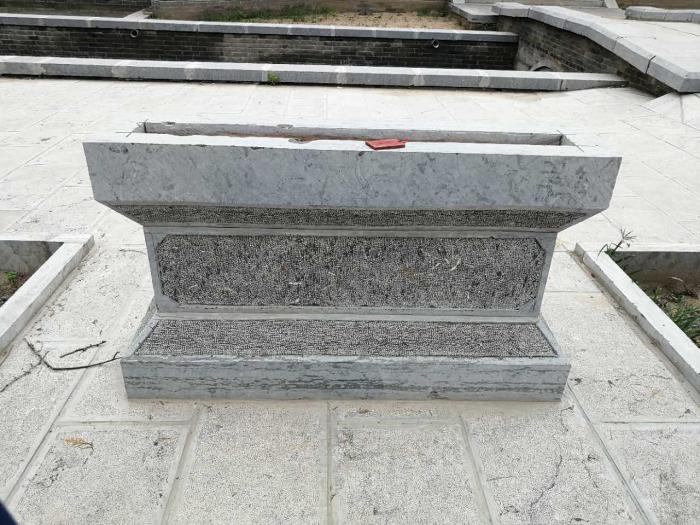 序号名称单位工程量项目特征1雕刻碑体石材项29材质：青石质规格：1.2*1*0.1米，嵌入基座0.15米饰面：雕刻文字、文物保护范围图、打底色等。具体详见附图2雕刻基座石材项291.材质：青石质2.规格：1.5*0.8*0.5米3.做法：须弥座、仰府斗、加枋，表面做墩点处理。具体详见附图3基础地坑项29人工挖地坑2.地坑规格：2*1*0.5米3.基础：C15混凝土，含优质云石胶粘合剂等辅料4.混凝土类别：现场搅拌4运输及安装项29运距：至各市级文保单位安装地点安装：包括碑体及基座的装卸及整体安装